Pielikums Nr.1Madonas novada pašvaldības domes24.02.2022. lēmumam Nr. 144(Protokols Nr. 4, 37. p.) 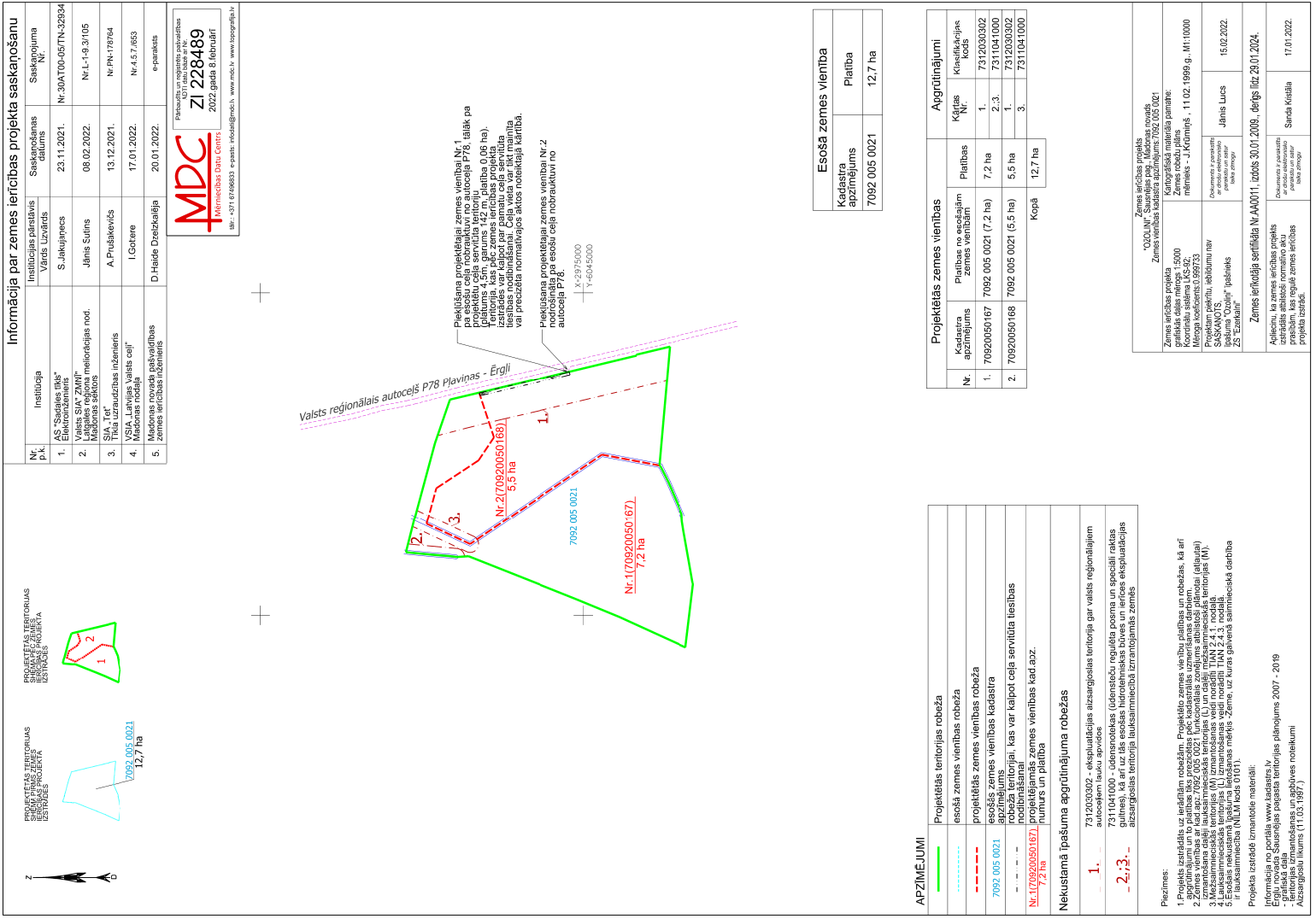 